N.B. NEI RAGGRUPPAMENTI SONO STATE INSERITE LE SEGUENTI SOSTE: -26 DICEMBRE 2021 (festività natalizie); 02 GENNAIO 2022 (festività natalizie).N.B. I RESPONSABILI DELLE SOPRA CITATE SOCIETA’ POSSONO PRENDERE ACCORDI DIRETTI PER EVENTUALI VARIAZIONI GARE.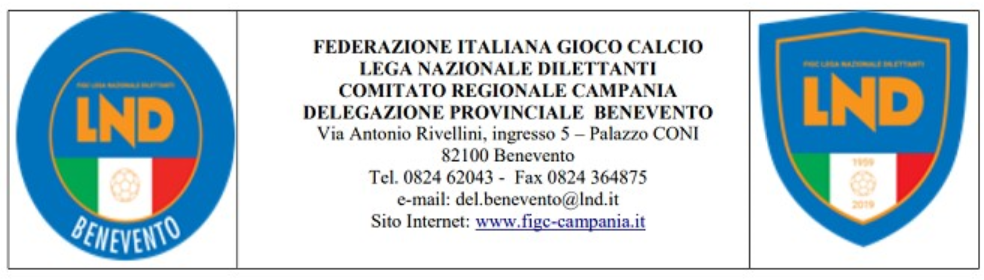 STAGIONE SPORTIVA 2021/2022STAGIONE SPORTIVA 2021/2022STAGIONE SPORTIVA 2021/2022STAGIONE SPORTIVA 2021/2022STAGIONE SPORTIVA 2021/2022STAGIONE SPORTIVA 2021/2022STAGIONE SPORTIVA 2021/2022STAGIONE SPORTIVA 2021/2022STAGIONE SPORTIVA 2021/2022STAGIONE SPORTIVA 2021/2022STAGIONE SPORTIVA 2021/2022STAGIONE SPORTIVA 2021/2022STAGIONE SPORTIVA 2021/2022STAGIONE SPORTIVA 2021/2022RAGGRUPAMENTI CATEGORIA PRIMI CALCI 5c5 DAL 7° E 8° ANNO DI ETA'FASE AUTUNNALERAGGRUPAMENTI CATEGORIA PRIMI CALCI 5c5 DAL 7° E 8° ANNO DI ETA'FASE AUTUNNALERAGGRUPAMENTI CATEGORIA PRIMI CALCI 5c5 DAL 7° E 8° ANNO DI ETA'FASE AUTUNNALERAGGRUPAMENTI CATEGORIA PRIMI CALCI 5c5 DAL 7° E 8° ANNO DI ETA'FASE AUTUNNALERAGGRUPAMENTI CATEGORIA PRIMI CALCI 5c5 DAL 7° E 8° ANNO DI ETA'FASE AUTUNNALERAGGRUPAMENTI CATEGORIA PRIMI CALCI 5c5 DAL 7° E 8° ANNO DI ETA'FASE AUTUNNALERAGGRUPAMENTI CATEGORIA PRIMI CALCI 5c5 DAL 7° E 8° ANNO DI ETA'FASE AUTUNNALERAGGRUPAMENTI CATEGORIA PRIMI CALCI 5c5 DAL 7° E 8° ANNO DI ETA'FASE AUTUNNALERAGGRUPAMENTI CATEGORIA PRIMI CALCI 5c5 DAL 7° E 8° ANNO DI ETA'FASE AUTUNNALERAGGRUPAMENTI CATEGORIA PRIMI CALCI 5c5 DAL 7° E 8° ANNO DI ETA'FASE AUTUNNALERAGGRUPAMENTI CATEGORIA PRIMI CALCI 5c5 DAL 7° E 8° ANNO DI ETA'FASE AUTUNNALERAGGRUPAMENTI CATEGORIA PRIMI CALCI 5c5 DAL 7° E 8° ANNO DI ETA'FASE AUTUNNALERAGGRUPAMENTI CATEGORIA PRIMI CALCI 5c5 DAL 7° E 8° ANNO DI ETA'FASE AUTUNNALERAGGRUPAMENTI CATEGORIA PRIMI CALCI 5c5 DAL 7° E 8° ANNO DI ETA'FASE AUTUNNALERAGGRUPAMENTI CATEGORIA PRIMI CALCI 5c5 DAL 7° E 8° ANNO DI ETA'FASE AUTUNNALESQUADRE PARTECIPANTI N. 12SQUADRE PARTECIPANTI N. 12SQUADRE PARTECIPANTI N. 12ASD CESARE VENTURAASD POL JUVENTINA CIRCELLOASD CERVINARAS.C. VALLE TELESINA S.C.VALLE TITERNINAASD GRIPPO DRS BENEVENTO SQAASD GRIPPO DRS BENEVENTO SQBUSD APICE CALCIO 1964ADP COMPRENSORIO MISCANOASD ALBA SANNIOASD VALFORTOREASD POL. GREEN BOYS ROTONDIASD CESARE VENTURAASD POL JUVENTINA CIRCELLOASD CERVINARAS.C. VALLE TELESINA S.C.VALLE TITERNINAASD GRIPPO DRS BENEVENTO SQAASD GRIPPO DRS BENEVENTO SQBUSD APICE CALCIO 1964ADP COMPRENSORIO MISCANOASD ALBA SANNIOASD VALFORTOREASD POL. GREEN BOYS ROTONDIASD CESARE VENTURAASD POL JUVENTINA CIRCELLOASD CERVINARAS.C. VALLE TELESINA S.C.VALLE TITERNINAASD GRIPPO DRS BENEVENTO SQAASD GRIPPO DRS BENEVENTO SQBUSD APICE CALCIO 1964ADP COMPRENSORIO MISCANOASD ALBA SANNIOASD VALFORTOREASD POL. GREEN BOYS ROTONDIRAGGRUPPAMENTO “A” RAGGRUPPAMENTO “A” RAGGRUPPAMENTO “A” RAGGRUPPAMENTO “A” RAGGRUPPAMENTO “A” RAGGRUPPAMENTO “A” RAGGRUPPAMENTO “A” SQUADRA CAMPO E INDIRIZZO CAMPO E INDIRIZZO CAMPO E INDIRIZZO CAMPO E INDIRIZZOCOMUNE COMUNE GIORNOGIORNOANDATAANDATARITORNORITORNO  ORA  ORAPOL. JUVENTINA CIRCELLO         COMUNALE, II TRV. F. FLORACOMUNALE, II TRV. F. FLORACOMUNALE, II TRV. F. FLORACOMUNALE, II TRV. F. FLORACOLLE SANNITACOLLE SANNITAGIOVEDI’GIOVEDI’28/11/202128/11/202109/01/202209/01/202217.0017.00CESARE VENTURA         MELLUSI 1, VIA CALANDRAMELLUSI 1, VIA CALANDRAMELLUSI 1, VIA CALANDRAMELLUSI 1, VIA CALANDRABENEVENTOBENEVENTOLUNEDI’LUNEDI’05/12/202105/12/202116/01/202216/01/202215.3015.30VALFORTORECOM.LE, VIA BORGO OLIVETOCOM.LE, VIA BORGO OLIVETOCOM.LE, VIA BORGO OLIVETOCOM.LE, VIA BORGO OLIVETOBASELICEBASELICESABATOSABATO12/12/202112/12/202123/01/202223/01/202216.0016.00GRIPPO DRS BN SQA  G. MEOMARTINI, VIA NAPOLIG. MEOMARTINI, VIA NAPOLIG. MEOMARTINI, VIA NAPOLIG. MEOMARTINI, VIA NAPOLIBENEVENTOBENEVENTODOMENICADOMENICA19/12/202119/12/202130/01/202230/01/202210.3010.30RAGGRUPPAMENTO “B” RAGGRUPPAMENTO “B” RAGGRUPPAMENTO “B” RAGGRUPPAMENTO “B” RAGGRUPPAMENTO “B” RAGGRUPPAMENTO “B” RAGGRUPPAMENTO “B” SQUADRA CAMPO E INDIRIZZO CAMPO E INDIRIZZO CAMPO E INDIRIZZO CAMPO E INDIRIZZOCOMUNE COMUNE GIORNOGIORNOANDATAANDATARITORNORITORNO  ORA  ORAGREEN BOYS ROTONDIL. GALLO, VIA PIROZZIL. GALLO, VIA PIROZZIL. GALLO, VIA PIROZZIL. GALLO, VIA PIROZZIROTONDIROTONDIDOMENICADOMENICA28/11/202128/11/202109/01/202209/01/202210.0010.00CERVINARA                             CENTRO SPORTIVO LIFECENTRO SPORTIVO LIFECENTRO SPORTIVO LIFECENTRO SPORTIVO LIFECERVINARACERVINARADOMENICADOMENICA05/12/202105/12/202116/01/202216/01/202210.3010.30GRIPPO DRS BN SQBG. MEOMARTINI, VIA NAPOLIG. MEOMARTINI, VIA NAPOLIG. MEOMARTINI, VIA NAPOLIG. MEOMARTINI, VIA NAPOLIBENEVENTOBENEVENTODOMENICADOMENICA12/12/202112/12/202123/01/202223/01/20221O.301O.30ALBA SANNIO     F. RAZZANO, VIA C. COLOMBOF. RAZZANO, VIA C. COLOMBOF. RAZZANO, VIA C. COLOMBOF. RAZZANO, VIA C. COLOMBODURAZZANODURAZZANOMARTEDI’MARTEDI’19/12/202119/12/202130/01/202230/01/202218.0018.00RAGGRUPPAMENTO “C” RAGGRUPPAMENTO “C” RAGGRUPPAMENTO “C” RAGGRUPPAMENTO “C” RAGGRUPPAMENTO “C” RAGGRUPPAMENTO “C” RAGGRUPPAMENTO “C” SQUADRA CAMPO E INDIRIZZO CAMPO E INDIRIZZO CAMPO E INDIRIZZO CAMPO E INDIRIZZOCOMUNE COMUNE GIORNOGIORNOANDATAANDATARITORNORITORNO  ORA  ORACOMPRENSORIO MISCANO         CALCETTO F. PAPPANO, LOC. PINETACALCETTO F. PAPPANO, LOC. PINETACALCETTO F. PAPPANO, LOC. PINETACALCETTO F. PAPPANO, LOC. PINETAMONTECALVO IRPINOMONTECALVO IRPINODOMENICADOMENICA28/11/202128/11/202109/01/202209/01/202211.3011.30VALLE TITERNINACOMUNALE, VIA MACCHIACOMUNALE, VIA MACCHIACOMUNALE, VIA MACCHIACOMUNALE, VIA MACCHIASAN LORENZELLOSAN LORENZELLOVENERDI’VENERDI’05/12/202205/12/202216/01/202216/01/202216.0016.00APICE CALCIO  1964V. ZAMPELLI, CDA ALVINOV. ZAMPELLI, CDA ALVINOV. ZAMPELLI, CDA ALVINOV. ZAMPELLI, CDA ALVINOAPICEAPICEVENERDI’VENERDI’12/12/202112/12/202123/01/202223/01/202216.0016.00VALLE TELESINA                    PALAZZETTO FOSCHINOPALAZZETTO FOSCHINOPALAZZETTO FOSCHINOPALAZZETTO FOSCHINOTELESE TERMETELESE TERMEDOMENICADOMENICA19/12/202119/12/202130/01/202230/01/202211.0011.00RAGGRUPPAMENTO CAT. PICCOLI AMICI 3c3 DAL 5° AL 6° ANNO DI ETA’ FASE AUTUNNALERAGGRUPPAMENTO CAT. PICCOLI AMICI 3c3 DAL 5° AL 6° ANNO DI ETA’ FASE AUTUNNALERAGGRUPPAMENTO CAT. PICCOLI AMICI 3c3 DAL 5° AL 6° ANNO DI ETA’ FASE AUTUNNALERAGGRUPPAMENTO CAT. PICCOLI AMICI 3c3 DAL 5° AL 6° ANNO DI ETA’ FASE AUTUNNALERAGGRUPPAMENTO CAT. PICCOLI AMICI 3c3 DAL 5° AL 6° ANNO DI ETA’ FASE AUTUNNALERAGGRUPPAMENTO CAT. PICCOLI AMICI 3c3 DAL 5° AL 6° ANNO DI ETA’ FASE AUTUNNALERAGGRUPPAMENTO CAT. PICCOLI AMICI 3c3 DAL 5° AL 6° ANNO DI ETA’ FASE AUTUNNALERAGGRUPPAMENTO CAT. PICCOLI AMICI 3c3 DAL 5° AL 6° ANNO DI ETA’ FASE AUTUNNALERAGGRUPPAMENTO CAT. PICCOLI AMICI 3c3 DAL 5° AL 6° ANNO DI ETA’ FASE AUTUNNALERAGGRUPPAMENTO CAT. PICCOLI AMICI 3c3 DAL 5° AL 6° ANNO DI ETA’ FASE AUTUNNALERAGGRUPPAMENTO CAT. PICCOLI AMICI 3c3 DAL 5° AL 6° ANNO DI ETA’ FASE AUTUNNALERAGGRUPPAMENTO CAT. PICCOLI AMICI 3c3 DAL 5° AL 6° ANNO DI ETA’ FASE AUTUNNALERAGGRUPPAMENTO CAT. PICCOLI AMICI 3c3 DAL 5° AL 6° ANNO DI ETA’ FASE AUTUNNALESQUADRE PARTECIPANTI N. 7SQUADRE PARTECIPANTI N. 7SQUADRE PARTECIPANTI N. 7SQUADRE PARTECIPANTI N. 7S.C. VALLE TELESINAS.C. VALLE TELESINAS.C. VALLE TELESINAS.C. VALLE TELESINAASD VALFORTOREASD VALFORTOREASD VALFORTOREASD VALFORTOREASD SAN ROCCOASD SAN ROCCOASD SAN ROCCOASD SAN ROCCOADP COMPRENSORIO MISCANOASD GRIPPO DRS BENEVENTO ASD POL. JUVENTINA CIRCELLO   ASD GIADA CLUB CALCIO A 5ADP COMPRENSORIO MISCANOASD GRIPPO DRS BENEVENTO ASD POL. JUVENTINA CIRCELLO   ASD GIADA CLUB CALCIO A 5ADP COMPRENSORIO MISCANOASD GRIPPO DRS BENEVENTO ASD POL. JUVENTINA CIRCELLO   ASD GIADA CLUB CALCIO A 5ADP COMPRENSORIO MISCANOASD GRIPPO DRS BENEVENTO ASD POL. JUVENTINA CIRCELLO   ASD GIADA CLUB CALCIO A 5RAGGRUPPAMENTO “A” RAGGRUPPAMENTO “A” RAGGRUPPAMENTO “A” RAGGRUPPAMENTO “A” RAGGRUPPAMENTO “A” RAGGRUPPAMENTO “A” RAGGRUPPAMENTO “A” RAGGRUPPAMENTO “A” SQUADRASQUADRACAMPO E INDIRIZZOCAMPO E INDIRIZZOCAMPO E INDIRIZZOCAMPO E INDIRIZZOCOMUNE COMUNE GIORNOGIORNOANDATAANDATARITORNO  ORA  ORAGRIPPO DRS BENEVENTOGRIPPO DRS BENEVENTOG. MEOMARTINI, VIA NAPOLIG. MEOMARTINI, VIA NAPOLIG. MEOMARTINI, VIA NAPOLIG. MEOMARTINI, VIA NAPOLIBENEVENTOBENEVENTODOMENICADOMENICA28/11/202128/11/202109/01/202210.0010.00VALLE TELESINA            VALLE TELESINA            PALAZZETTO FOSCINIPALAZZETTO FOSCINIPALAZZETTO FOSCINIPALAZZETTO FOSCINITELESE TERMETELESE TERMEDOMENICADOMENICA05/12/202105/12/202116/01/202211.0011.00COMPRENSORIO MISCANOCOMPRENSORIO MISCANOCALCETTO F. PAPPANO, LOC. PINETACALCETTO F. PAPPANO, LOC. PINETACALCETTO F. PAPPANO, LOC. PINETACALCETTO F. PAPPANO, LOC. PINETAMONTECALVO IRPINOMONTECALVO IRPINODOMENICADOMENICA12/12/202112/12/202123/01/202212.0012.00GIADA CLUB CALCIO A 5GIADA CLUB CALCIO A 5CENTRO SPORTIVO VARONICENTRO SPORTIVO VARONICENTRO SPORTIVO VARONICENTRO SPORTIVO VARONIMONTESARCHIOMONTESARCHIODOMENICADOMENICA19/12/202119/12/202130/01/202211.0011.00RAGGRUPPAMENTO “B”RAGGRUPPAMENTO “B”RAGGRUPPAMENTO “B”SQUADRACAMPO E INDIRIZZOCOMUNE GIORNOANDATARITORNO  ORASAN ROCCO COMUNALE. LOC. ARIELLAPADULILUNEDI’28/11/202119/12/202115.00POL. JUVENTINA CIRCELLO    L. BIONDI, CDA LA SALVATACIRCELLOMARTEDI’05/12/202109/01/202217.00VALFORTORECOMUNALE, VIA BORGO OLIVETOBASELICESABATO12/12/202116/01/202215.00